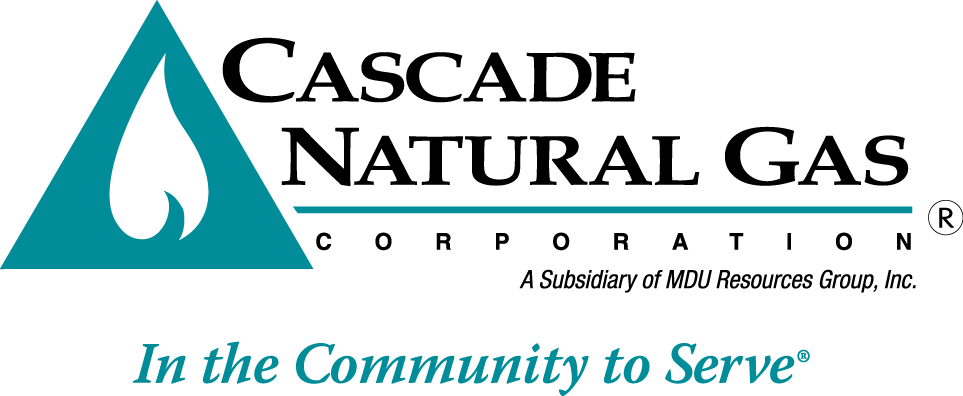 August 2, 2018Washington Utilities & Transportation CommissionMr. Mark Johnson, Executive Director & SecretaryP.O. Box 47250Olympia, WA  98504-7250RE:   Cascade Natural Gas Corporation 2018 Integrated Resource Plan(Docket UG-171186)Dear Mr. Johnson:Cascade submits an electronic version of the 2018 WA IRP price forecast workpaper as well as the price forecast design document workpaper in the above docket.  The workpapers have confidential forecasted price information and is being provided as confidential per WAC 480-07-160.If there are any questions regarding this matter, please contact Brian Robertson at (509) 734-4546 or myself at (509) 734-4589.  Alternatively, we may be reached at brian.robertson@cngc.com and  mark.sellers-vaughn@cngc.com. Sincerely,CASCADE NATURAL GAS CORPORATION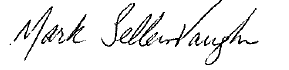 Mark Sellers-VaughnManager, Supply Resource Planning Enclosures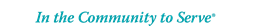 